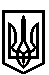 ТРОСТЯНЕЦЬКА СІЛЬСЬКА РАДАСТРИЙСЬКОГО РАЙОНУ ЛЬВІВСЬКОЇ ОБЛАСТІХVIII сесія VІІІ скликанняР І Ш Е Н Н Я22 вересня  2021 року                                 с. Тростянець		                            № ПРОЄКТПро внесення змін в рішення Тростянецької сільськоїради № 928 від 04.06.2021 року «Про надання дозволу гр. Неустроєву А.А. на розроблення технічної документації із землеустрою щодо встановлення меж земельної ділянки для ведення особистого селянського господарства в селі Красів»           Розглянувши заяву гр. Неустроєва А.А. Про внесення змін в рішення Тростянецької сільської ради № 928 від 04.06.2021 року «Про надання дозволу гр. Неустроєву А.А. на розроблення технічної документації із землеустрою щодо встановлення меж земельної ділянки для ведення особистого селянського господарства в селі Красів», відповідно до статей 12, 81, 118, Земельного Кодексу України,  пункту 34 частини першої статті 26 Закону України «Про місцеве самоврядування в Україні»,  сільська радав и р і ш и л а :           1.  Внести зміну в п.1 рішення сільської ради № 928 від 04.06.2021 року виклавши його в  такій  редакції:           Надати дозвіл Неустроєву Андрію Анатолійовичу на розроблення проєкту землеустрою щодо відведення земельної ділянки у власність для ведення особистого селянського господарства орієнтовною площею 0,39 га в селі Красів.           2.  Контроль за виконанням рішення покласти на постійну комісію з питань земельних відносин, будівництва, архітектури, просторового планування, природних ресурсів та екології  (голова комісії І. Соснило).Сільський голова                                                          		            Михайло ЦИХУЛЯК